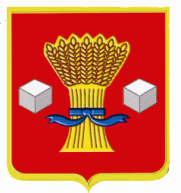 АдминистрацияСветлоярского муниципального района Волгоградской областиПОСТАНОВЛЕНИЕОт  03.10. 2022                    № 1646В целях реализации на территории Светлоярского муниципального района Волгоградской области Федерального Закона от  № 131-ФЗ «Об общих принципах организации местного самоуправления в Российской Федерации», в соответствии с Бюджетным кодексом Российской Федерации, постановлением администрации Светлоярского муниципального района от   № 1665 «Об утверждении порядка разработки, формирования и реализации муниципальных программ Светлоярского муниципального района», распоряжением администрации Светлоярского муниципального района Волгоградской области от 08.07.2022 № 208-р «О разработке муниципальных программ «Культура» Светлоярского муниципального района Волгоградской области на 2023-2025 годы, «Развитие туризма на территории Светлоярского муниципального района Волгоградской области на 2023–2025 годы», «Развитие духовно-нравственного воспитания граждан Светлоярского муниципального района Волгоградской области на 2023 -2025 годы», руководствуясь Уставом Светлоярского муниципального района Волгоградской области,п о с т а н о в л я ю:Утвердить муниципальную  программу  «Культура»  Светлоярского муниципального района  Волгоградской  области   на  2023-2025 годы   согласно приложению.Настоящее постановление вступает в силу со дня его подписания и распространяет свое действие на правоотношения, возникшие с 10.01.2023.Отделу по муниципальной службе, общим и кадровым вопросам администрации Светлоярского муниципального района (Иванова Н.В.) разместить настоящее постановление в сети Интернет на официальном сайте Светлоярского муниципального района.          4.	Контроль исполнения настоящего постановления возложить на заместителя главы Светлоярского муниципального района  Волгоградской области Т.А. Ряскину. Исполняющий  обязанности главы  муниципального  района                                                           В.В. ФадеевБунина Г.Н.            Утверждена                                                                       постановлением администрации                                                                     Светлоярского муниципального                                                                    района Волгоградской области                                                                           от «____»_______2022 №______МУНИЦИПАЛЬНАЯ ПРОГРАММА«Культура»Светлоярского муниципального района Волгоградской области на 2023 - 2025 годыПАСПОРТ ПРОГРАММЫСодержание проблемы и обоснование необходимости ее решения программным методом.Основной целью деятельности учреждений культуры является обеспечение динамичного развития культуры в Светлоярском  муниципальном  районе Волгоградской области, сохранение культурного наследия, развитие и укрепление духовного потенциала, формирование у жителей района, в т.ч. детей и молодежи, общероссийского гражданского самосознания, чувства патриотизма, гражданской ответственности, гордости за историю страны, воспитание культуры межнационального общения, основанной на толерантности, уважении чести и национального достоинства граждан, духовных и нравственных ценностей, создание условий для равной доступности культурных благ населения района.Разработанный комплекс мероприятий, включенных в муниципальную программу «Культура»  направлен на:1. Активное вовлечение жителей Светлоярского муниципального  района в культурно-досуговые мероприятия.2. Формирование устойчивого интереса к участию в работе клубных формирований.3. Формирование устойчивого интереса к чтению, творчеству, искусству.4. Сохранение и развитие выставочной, музейной деятельности.5. Развитие образования в сфере культуры.5. Улучшение культурного обслуживания жителей сельских поселений.6. Развитие многофункциональной деятельности культурно-досуговых учреждений, увеличение охвата населения культурно-досуговыми мероприятиями.На территории Светлоярского муниципального района Волгоградской области услуги в сфере культуры осуществляют 18 культурно-досуговых учреждений, 17 библиотек, историко-краеведческий музей и светлоярская ДШИ, которые вносят большой вклад в организацию и совершенствование культурного развития, досуга различных возрастных групп населения, развитие художественного творчества, проживающих на территории Светлоярского  муниципального района.В данной связи необходимо отметить организацию работы по реализации на территории Светлоярского  муниципального района Волгоградской области  национального проекта «Культура», разработанного в соответствии с Указом Президента Российской Федерации от 07.05.2018  № 204 «О национальных целях и стратегических задачах развития Российской Федерации на период до 2024 года» и скорректированного в соответствии с Указом Президента Российской Федерации от 21.07.2020  № 474 «О национальных целях развития Российской Федерации на период до 2030 года». Его реализация началась 01.01.2019. В структуру нацпроекта входят три федеральных проекта: «Культурная среда», «Творческие люди» и «Цифровая культура». Важно также отметить реализацию различных партийных проектов:2019 год - в рамках Волгоградского областного конкурса проектов (программ) по развитию муниципальных учреждений культуры Волгоградской области произведен ремонт ДК «Октябрь» МКУК «Светлоярский центр культуры, досуга и библиотечного обслуживания».  2020 год - в рамках партийного проекта «Культура малой Родины»  в ДК «Октябрь» МКУК «Светлоярский центр культуры, досуга и библиотечного обслуживания» приобретены кресла в зрительный зал.2021 год - оснащение двух сельских домов культуры: Приволжского и Наримановского СДК звуковым, световым оборудованием, приобретение одежды сцены и сценических костюмов состоялось по итогам участия в конкурсном отборе в рамках партийного проекта «Культура малой Родины».В 2021 году в Светлоярской детской школе искусств завершился капитальный ремонт в рамках Федерального проекта «Культурная среда» национального проекта «Культура». Капитальный ремонт открыл большие возможности для дальнейшего привлечения детей Светлого Яра к художественному образованию, позволив увеличить контингент обучающихся. Планируется ввести новое направление - студию раннего творческого развития, теперь одаренные дети смогут заниматься творчеством в комфортной атмосфере с современными техническими и инфраструктурными возможностями.В текущем, 2022 году, в рамках Федерального проекта «Культурная среда» национального проекта «Культура» «Оснащение образовательных учреждений в сфере культуры музыкальными инструментами, оборудованием и учебными материалами» Светлоярская детская школа искусств пополнилась новыми музыкальными инструментами и оборудованием. В 2022 году получен специализированный автотранспорт (автоклуб) для обслуживания населения, проживающего в сельских населенных пунктах без стационарного культурного обслуживания  и  уже  состоялись  первые  выезды.В рамках Федерального проекта «Творческие люди» в течение 2019, 2021, 2022 годов свыше 40 специалистов отрасли прошли обучение в рамках курсов повышения квалификации в Краснодарском, Кемеровском и Казанском институтах культуры. Работа в данном направлении будет продолжена в дальнейшем.Светлоярский район активно участвует в реализации направления проекта «Творческие люди» «Волонтеры культуры». Для работы в учреждениях культуры, на массовых мероприятиях с целью сохранения культурного наследия привлекаются неравнодушные творческие жители района, начато создание базы данных «Волонтеры культуры», к 2024 году она достигнет 50 человек. В 2022 году на сайте добровольцы России зарегистрированы 24 волонтера Светлоярского муниципального  района  Волгоградской области.В 2021 году МКУК «Историко-краеведческий музей» стал обладателем гранта президентского фонда культурных инициатив. С 2022 года началась реализация проекта «Секреты купца Рудакова», в ходе которого были сооружены смотровая вышка, функционирующая русская печь и интерактивная площадка «изба рыбака». Реализуется просветительская программа «История и традиции Светлоярской волости». В июле 2022 года состоялось открытие Рыбацкого подворья и 1 Рыбный фестиваль Светлоярского муниципального района.Главный результат Программы - это поддержка деятельности культурно-досуговых учреждений, увеличение доли участников коллективов художественной самодеятельности и посещаемость культурно-массовых мероприятий. В культурно-досуговых учреждениях Светлоярского района на 01.01.2022 г. осуществляют деятельность 240 клубных формирований, которые посещают 3496 человек, что составляет 9,8% от общего числа жителей района. Число формирований самодеятельного народного творчества составляет 122 единицы, число участников -1353 человека. Проведено 3187 культурно-массовых мероприятий, число посещений составило 199 700 человек. Несмотря на сложную эпидемиологическую  обстановку учреждения культуры проводили и проводят интересные социально-значимые мероприятия. В Светлоярском районе на протяжении шести лет проводится районный пасхальный фестиваль «Пасхальная радость». В этот православный праздник, ставший доброй весенней традицией Светлоярского района воспитанники воскресных школ, детских садов, учащиеся образовательных организаций, солисты и творческие коллективы учреждений культуры радуют зрителей и гостей яркими номерами. На интерактивных площадках зрители и гости фестиваля могут поучиться фланкировке, попробовать свои силы в стрельбе из лука, узнать об истории православных праздников, оценить работы художников и мастеров декоративно-прикладного творчества, а также принять участие в православных акциях, викторинах и розыгрышах призов.Мероприятия патриотической направленности всегда отличает максимальное количество принимающих участие жителей района. Примером тому является шествие «Бессмертного полка», памятные митинги, театрализованные представления с участием творческих коллективов района в рамках празднования Победы в Великой Отечественной войне. 22 июня ежегодно в День памяти и скорби учреждения культуры организуют акцию «Свеча памяти», где жители района, в память о погибших в годы войны, зажигают  поминальные свечи.Ежегодно на майдане села Малые Чапурники Светлоярского муниципального района проводится областной фестиваль татарской культуры «Сабантуй». Праздник многожанровый, в нем принимают участие профессиональные и самодеятельные певцы, танцоры, музыканты, мастера декоративно-прикладного искусства, мастера-ремесленники. Праздник состоит из традиционных форм досуговой деятельности: концерт художественной самодеятельности, национальные спортивные конкурсы, соревнования в национальной борьбе «Корэш», конные показательные выступления. Кроме того, праздник дает прекрасную возможность поближе познакомиться с культурой и бытом татарского народа, его обычаями, национальной кухней и костюмами. Гостями «Сабантуя-2022» стали заслуженный артист Российской Федерации, актер Вячеслав Гришечкин и Государственный ансамбль песни и танца Республики Татарстан. 18.05.2022 в рамках реализации проекта «Пушкинская карта» МКУК «Светлоярский центр культуры, досуга и библиотечного обслуживания» провел концертную программу «Мы живем на отцовской земле» с  приглашением старшеклассников Светлоярского муниципального района Волгоградской области.Библиотечное, библиографическое и информационное обслуживание жителей Светлоярского муниципального района осуществляют 17 общедоступных библиотек.Основной целью деятельности библиотек района является обеспечение прав пользователей на свободный и равный доступ к информации, создание условий для удовлетворения их образовательных, культурных и духовных потребностей, приобщение к ценностям мировой культуры.Основными направлениями деятельности являются:использование традиционных и инновационных форм библиотечной деятельности по популяризации книги, чтения;информатизация, повышение информационной культуры пользователей и оказание информационно-правовой помощи населению района;реализация социально значимых проектов и программ в рамках социального партнерства библиотеки с различными профессиональными, социальными, образовательными структурами района и области;проведение массовых культурно–просветительских мероприятий.За прошедший период радует динамика показателей деятельности библиотечных учреждений.В 2021 году библиотеками района было проведено 1087 мероприятий, из них – 330 массовых мероприятия в стационарном и 757 - вне стационарном режиме, из них 332 мероприятия на библиотечных страничках в соц. сетях Instagram, Ok, Vk. Центральная библиотека МКУК «Светлоярский центр культуры, досуга и библиотечного обслуживания», библиотека п. Нариман, библиотека п. Приволжский подключены к Национальной электронной библиотеке (НЭБ). С 2020 года все 17 библиотек района создали страницы в социальных сетях - в основном в Одноклассниках, а также в Instаgram и ВКонтакте. И в 2021 году продолжили активную работу на своих аккаунтах. За отчетный период специалисты библиотек в социальных сетях создали специальные группы, где проводили опросы и обсуждения книг, размещали фотографии, отражающие деятельность молодежи в библиотеке. Библиотекари активно продолжили работу в онлайн формате и уделили социальным сетям большое значение, т.к. основной задачей специалистов являлось привлечение пользователей к чтению онлайн. Именно поэтому, все мероприятия разделились на два формата: онлайн и офлайн. Наиболее значимым событием года в деятельности библиотек традиционно является ежегодная Всероссийская акция БиблиоНочь, которая проходит  по всей стране. В 2021 году акция была посвящена 60-летию первого полёта человека в космос и прошла под девизом «Книга - путь к звёздам». В 2022 году акция прошла под девизом «Назад в СССР». Молодёжный театр книги «Глобус» к 200-летию поэта поистине космического масштаба – «Николай Некрасов - поэт и гражданин»  представил интересную  постановку, рассказывающую о жизни и творчестве поэта. В 2022 году на суд зрителей театр представил спектакль «Тимур и его команда». 13.05.2021 исполнилось 800 лет со дня рождения благоверного князя, полководца и дипломата Древней Руси Александра Невского. К этой дате все библиотеки района провели как очные мероприятия, так и в формате онлайн.Наряду с положительными моментами существует и ряд проблем. Существенной проблемой, оказывающей негативное влияние на темпы и перспективы развития отрасли, остается кадровый дефицит. Необходима поддержка и развитие самодеятельного народного творчества, являющегося показателем уровня духовного и интеллектуального развития населения, - как одного из приоритетных направлений политики государства в сфере культуры.Основные проблемы определены комплексом негативных факторов, влияющих на организационно-содержательные условия и качество культурно-досуговой деятельности:- недостаточное внедрение информационных и коммуникативных технологий в сферу практической деятельности культурно-досуговых учреждений, историко-краеведческого музея, библиотек в частности электронными каталогами; - низкий уровень обновляемости библиотечных фондов и большая степень изношенности  имеющегося фонда библиотек.Для устранения негативных факторов необходимо использовать программно-целевой подход. Программа позволит скоординировать мероприятия финансового, организационного и творческого характера и обеспечить развитие сферы культуры на территории  Светлоярского муниципального района Волгоградской области.В Программе определены цели и задачи, реализация которых позволит обеспечить динамичное развитие культуры в Светлоярском муниципальном районе. В рамках заключения соглашения о передаче межбюджетного трансферта   из  бюджета   Светлоярского  муниципального  района  в  бюджет  Светлоярского  городского  поселения на осуществление части полномочий по созданию условий для обеспечения поселений, входящих в состав муниципального района, услугами по организации досуга и услугами организаций культуры, в части проведения на территории Светлоярского городского поселения районных мероприятий муниципальному казенному учреждения культуры «Светлоярский центр культуры, досуга и библиотечного обслуживания» запланировано выделение средств в сумме 1348,0 тыс. руб., 2023 г. – 415,0 тыс. руб., 2024 г.- 439,0 тыс. руб., 2025 г.- 494,0 тыс. руб. Основные цели и задачи ПрограммыПостановка целей и задач Программы учитывает современные реалии и направлена на охват детей, подростков, молодёжи, пожилых людей, чтобы обеспечить им необходимый набор услуг в сфере культуры.Цель Программы:Создание благоприятных условий для укрепления единого культурного пространства Светлоярского района, развития культурного и духовного потенциала населения Светлоярского района, обеспечения свободы творчества и прав граждан на участие в культурной жизни и доступ к культурным ценностям.Задачи Программы:•	рост числа граждан, вовлеченных в культуру, путем создания современной инфраструктуры; внедрения в деятельность учреждений культуры новых форм и технологий; широкой поддержки культурных инициатив, направленных на укрепление российской  гражданской идентичности;•	усиление роли культуры как фактора, способствующего повышению качества жизни и уровня комфортности проживания;•	повышение качества жизни населения Светлоярского района, создание условий для его творческой самореализации;•	дальнейшее внедрение принципов проектной деятельности в работу учреждений культуры;•	совершенствование культуры проведения районных праздничных мероприятий;•	стимулирование развития культурно-досуговой деятельности на территории Светлоярского муниципального района.Сроки реализации Программы.Сроки реализации Программы – 2023-2025 годы, один этап.Система программных мероприятий. Представлена в Приложении 1 настоящей муниципальной программы.Ресурсное обеспечение Программы.Финансирование Программы осуществляется за счет средств бюджета Светлоярского муниципального района Волгоградской области.6. Технико-экономическое обоснование Программы.Технико-экономическое обоснование муниципальной программы «Культура» Светлоярского муниципального района Волгоградской области на 2023-2025 годы представлено в приложении 2. Программные мероприятия планируется реализовать за счет средств бюджета Светлоярского муниципального района Волгоградской области. Общий объем финансовых средств необходимых для реализации Программы составит из средств бюджета Светлоярского муниципального района Волгоградской области- 2974,1 тыс. руб.: 2023 г. -  934,7 тыс. руб., 2024 г.  - 981,7 тыс. руб., 2025 г. -  1057,7 тыс. руб.Реализация Программы в части выполнения мероприятий по выполнению работ, приобретению товаров осуществляется на основе муниципальных контрактов поставки товаров, выполнения работ, оказания услуг, заключаемых заказчиком Программы с поставщиками, подрядчиками, исполнителями в соответствии с Федеральным законом от 05.04.2013 № 44-ФЗ «О контрактной системе в сфере закупок товаров, работ, услуг для обеспечения государственных и муниципальных нужд», на основании метода сопоставимых цен (анализа рынка).В целях применения метода сопоставимых рыночных цен (анализы рынка) используется общедоступная информация о рыночных ценах товаров, работ, услуг, полученная в результате размещения запросов цен товаров, работ, услуг в единой информационной системе.Организация управления муниципальной программой и контроль за ходом ее выполнения.Управление реализацией Программы осуществляется координатором – отделом по делам молодежи, культуре, спорту и туризму администрации Светлоярского муниципального района Волгоградской области(далее - ОДМКСиТ).Исполнителями мероприятий Программы являются: ОДМКСиТ, МКУК «Светлоярский центр культуры, досуга и библиотечного обслуживания», МКУК «Историко-краеведческий музей Светлоярского муниципального района», МКУ ДОД «Светлоярская ДШИ».Управление реализацией программы включает в себя организационные мероприятия, обеспечивающие планирование, реализацию, корректировку и контроль исполнения предусмотренных программой мероприятий.Исполнители муниципальной программы, участвующие в реализации программных мероприятий:участвуют в разработке и осуществляют реализацию мероприятий муниципальной программы, в отношении которой являются исполнителями;представляют в установленный срок координатору муниципальной программы необходимую информацию, а также отчет о ходе реализации мероприятий муниципальной программы.Координатор муниципальной программы:ежегодно по итогам реализации мероприятий в установленном порядке уточняет объемы необходимых финансовых средств для финансирования муниципальной программы в очередном финансовом году и на плановый период по мере формирования бюджета Светлоярского муниципального района Волгоградской области;       	представляет в отдел экономики, развития предпринимательства и защиты прав потребителей администрации Светлоярского муниципального района ежегодный отчет и годовой доклад о ходе реализации муниципальной программы по установленным формам в установленные сроки.8. Оценка эффективности социально-экономических и экологических последствий реализации Программы.1. Оценка эффективности реализации Программы (далее - оценка) осуществляется заказчиком и координатором муниципальной программы «Культура» Светлоярского муниципального района Волгоградской области на 2023-2025 годы по итогам ее исполнения за отчетный период.2. Источником информации для оценки эффективности реализации Программы являются данные, представленные исполнителем.3. Оценка осуществляется по следующим критериям:3.1. Степень достижения за отчетный период запланированных значений целевых индикаторов и показателей;        3.2. Уровень финансирования за отчетный период мероприятий Программы от запланированных объемов;        3.3. Степень выполнения мероприятий Программы.        4. Ожидаемые результаты реализации Программы:        4.1. Повышение эффективности и качества культурно – досуговой деятельности в Светлоярском муниципальном районе;  4.2. Рост творческих идей и их практической реализации в различных  сфе-рах.   4.3. Рост социально – культурной  деятельности  населения Светлоярского муниципального района;	4.4.Обеспечение стабильной работы творческих коллективов и любительских объединений; 	4.5. Оказание поддержки развития всем видам народного самодеятельного художественного творчества, в т.ч. декоративно-прикладного;           4.6. Рост числа жителей Светлоярского муниципального района, удовлетворенных качеством услуг, предоставляемых учреждениями культуры.Переченьосновных программных мероприятий муниципальной программыТехнико-экономическое обоснование муниципальной программы «Культура» Светлоярского муниципального района Волгоградской области на 2023-2025 годы».Об утверждении муниципальнойпрограммы «Культура» Светлоярского муниципального района  Волгоградской области на 2023-2025 годыНаименование программыМуниципальная программа «Культура»    Светлоярского муниципального района Волгоградской области на 2023 -2025 годы (далее – Программа) Муниципальный правовой акт, в соответствии с которым разработана ПрограммаРаспоряжение администрации Светлоярского муниципального района Волгоградской  области от 08.07.2022 № 208-р «О разработке муниципальных программ «Культура» Светлоярского муниципального района  Волгоградской области на 2023-2025 годы, «Развитие туризма на территории Светлоярского муниципального района Волгоградской области на 2023 –2025 годы», «Развитие духовно-нравственного воспитания граждан Светлоярского муниципального района Волгоградской области на 2023 -2025 годы»Обоснование для разработки Программы1.  Федеральный Закон от 06.10.2003 № 131-ФЗ «Об общих принципах организации местного  самоуправления в Российской Федерации»;                                                              2.  Бюджетный кодекс Российской  Федерации; «Основы законодательства Российской Федерации о культуре», утвержденные Верховным Советом Российской  Федерации 09.10.1992         № 3612-1; 3.  Закон Волгоградской области от  14.07.2008 № 1737-ОД «О культуре и  искусстве в Волгоградской области»;4. Постановление Правительства РФ от  № 317	 «Об утверждении государ-ственной программы Российской Федерации «Развитие культуры»;5.  Указ Президента РФ от 24.12.2014 № 808 «Об утверждении Основ государственной  культурной политики»;6. Постановление Администрации Волго-градской области от 08.05.2015 № 217-П «Об утверждении государственной программы Волгоградской области «Развитие культуры Волгоградской области».Заказчик ПрограммыАдминистрация Светлоярского муниципального района Волгоградской областиКоординатор ПрограммыОтдел по делам молодежи, культуре, спорту и  туризму администрации Светлоярского муниципального района Волгоградской областиОсновные разработчикиОтдел по делам молодежи, культуре, спорту и туризму администрации Светлоярского муниципального районаЦель Программы, важнейшие целевые показателиЦель: создание благоприятных условий для укрепления единого культурного пространства Светлоярского района, развития культурного и духовного потенциала населения Светлоярского района, обеспечения свободы творчества и прав граждан на участие в культурной жизни и доступ к культурным ценностямЦелевые показатели программы: Повышение уровня удовлетворённости граждан качеством предоставления муниципальных услуг в сфере культуры,%2023 год – 98%2024 год - 99%2025 год –100%Увеличение числа посещений культурномассовых мероприятий, чел.2023 год – 227 600 чел.2024 год - 265 540 чел.2025 год – 341 410 чел.Увеличение числа посещений библиотекчел.:  2023 год – 220 680 чел.2024 год - 257 470 чел.2025 год – 331 030 чел.Увеличение числа посещений МКУК «Историко-краеведческий музей Светлоярского муниципального района», чел.:2023 год - 12000 чел.2024 год – 12300 чел.2025 год - 12500 чел.Увеличение числа посещений культур-ных мероприятий, проводимых МКУ  ДОД«Светлоярская ДШИ» составит по годам:2023 год – 1970 чел.2024 год – 2300 чел.                                   2025 год – 2950 чел.Поддержка  одаренных  детей в  сфере   культуры  и  искусства (финансирование)2023 год – 5 чел.;2024 год – 5 чел.2025 год – 5 чел.Количество граждан, вовлеченных в добровольческую (волонтерскую) деятельность на территории Светлоярского муниципального района Волгоградской области, чел.2023 год – 33 чел.2024 год – 42 чел.2025 год – 51 чел.Задачи ПрограммыРост числа граждан, вовлеченных в культуру, путем создания современной инфраструктуры; внедрения в деятельностьорганизаций культуры новых форм и технологий; широкой поддержки культурных инициатив, направленных на укрепление российской  гражданской идентичности.Усиление роли культуры как фактора, способствующего повышению качества жизни и уровня  комфортности  проживания.Повышение качества жизни населения Светлоярского района, создание условий для его  творческой самореализации.Дальнейшее внедрение принципов проектной деятельности в работу учреждений  культуры.Совершенствование культуры проведе-ния районных праздничных мероприятий.Стимулирование развития культурно-досуговой деятельности на территории Светлоярского муниципального района Волгоградской областиСроки и этапы реализации Программы2023-2025 годы, один этапОсновные мероприятия ПрограммыОсновные  направления:Поддержка одаренных детей;Развитие культурных инициатив и творческого потенциала населения Светлоярского муниципального района Волгоградской области;Стимулирование работы добровольческих (волонтерских) и некоммерческих организаций Светлоярского муниципального  района Волгоградской области; Обеспечение развития и укрепления  материально-технической базы учреждений культуры;Комплектование книжных фондов муниципальных общедоступных библиотек;Организация и проведение независимой  оценки качества условий оказания услуг учреждениями культуры Светлоярского муниципального района Волгоградской области.(Перечень  мероприятий приведен  в  Приложении 1 к  муниципальной  программе «Культура» Светлоярского  муниципального района Волгоградской  области  на  2023-2025 годы)Исполнители ПрограммыОтдел по делам молодежи, культуре, спорту и туризму администрации Светлоярс-кого муниципального района Волгоградской области;МКУК «Светлоярский центр культуры, досуга и библиотечного обслуживания»; МКУК «Историко-краеведческий музей  Светлоярского муниципального района»;МКУ ДОД «Светлоярская ДШИ».Объемы и источники финансированияОбщий объем финансирования Программы составит – 2974,1 тыс.руб. в т.ч.средства бюджета Светлоярского муниципаль-ного района Волгоградской области: 2023г. - 934,7 тыс.руб.;2024г. - 981,7 тыс.руб.;2025г. - 1057,7 тыс.руб. Ожидаемые результаты реализации ПрограммыВ результате реализации Программы к концу 2025 года предполагается достичь:повышения эффективности и качества культурно – досуговой деятельности в Светлоярском муниципальном районе Волгоградской области;роста творческих идей и их практической реализации в различных сферах; роста социально-культурной деятель-ности населения Светлоярского муниципаль-ного района Волгоградской области;обеспечения стабильной работы творческих коллективов и любительских  объединений;оказания поддержки развития всем видам народного самодеятельного художественного творчества, в т.ч. декоративно-прикладного;роста числа обучающегося контингента МКУ ДОД «Светлоярская ДШИ»;роста числа жителей Светлоярского  муниципального  района Волгоградской области, удовлетворенных качеством услуг, предоставляемых учреждениями культуры;улучшения деятельности учреждений культуры Светлоярского  муниципального района Волгоградской области по итогам  проведения независимой оценки качества  условий оказания услуг учреждениями  культуры.Управление программой и контроль за ее реализациейУправление Программой и контроль за ее реализацией осуществляется в порядке, определенном разделом 7.1. Порядка разработки формирования и реализации муниципальных программ, утвержденного постановлением администрации Светлоярского муниципального района Волгоградской области от 13.08.2013  № 1665Показатели 2020 год2021 годДинамика +/-Число читателей65799588+ 3009Книговыдача 132451267392+134941Посещения 60195183978+123783Источники финансирования/исполнителиОбъем финансирования – всего, тыс. рублейв том числе по годам, тыс. рублейв том числе по годам, тыс. рублейв том числе по годам, тыс. рублейИсточники финансирования/исполнителиОбъем финансирования – всего, тыс. рублей2023 год2024 год2025 годСредства бюджета Светлоярского муниципального района Волгоградской области2974,1934,7981,71057,7Отдел по делам молодежи, культуре, спорту и туризму администрации Светлоярского муниципального района 210,164,770,774,7МКУК «Историко - краеведческий музей Светлоярского муниципального района»576,0175,0192,0209,0МКУК «Светлоярский центр культуры, досуга и библиотечного обслуживания» (за  счет  средств МБТ из бюджета  Светлоярского  муниципального  района  в  бюджет Светлоярского  городского  поселения)1348,0415,0439,0494,0МКУ ДОД «Светлоярская детская школа искусств»840,0280,0280,0280,0Приложение 1к муниципальной программе «Культура» Светлоярского муниципального районаВолгоградской области на 2023-2025 годы№п/пНаименование мероприятияСрок реализацииКоординатор/Исполнитель Объемы финансирования, тыс.руб.Объемы финансирования, тыс.руб.Объемы финансирования, тыс.руб.Источники финансированияИсточники финансированияИсточники финансирования№п/пНаименование мероприятияСрок реализацииКоординатор/Исполнитель 2023 г.2024 г.2025 г.2023 г.2024 г.2025 г.1.Поддержка  одаренных  детей1.Поддержка  одаренных  детей1.Поддержка  одаренных  детей1.Поддержка  одаренных  детей1.Поддержка  одаренных  детей1.Поддержка  одаренных  детей1.Поддержка  одаренных  детей1.Поддержка  одаренных  детей1.Поддержка  одаренных  детей1.Поддержка  одаренных  детей1.1Поощрение одаренных  детей   в  сфере  культуры  и  искусства 2023-2025 ОДМКСиТ администрации района/МКУ ДОД «Светлоярская ДШИ»13,513,5 13,5 Районный бюджетРайонный бюджетРайонный бюджет2. Развитие культурных инициатив и   творческого   потенциала  населения  Светлоярского муниципального  района2. Развитие культурных инициатив и   творческого   потенциала  населения  Светлоярского муниципального  района2. Развитие культурных инициатив и   творческого   потенциала  населения  Светлоярского муниципального  района2. Развитие культурных инициатив и   творческого   потенциала  населения  Светлоярского муниципального  района2. Развитие культурных инициатив и   творческого   потенциала  населения  Светлоярского муниципального  района2. Развитие культурных инициатив и   творческого   потенциала  населения  Светлоярского муниципального  района2. Развитие культурных инициатив и   творческого   потенциала  населения  Светлоярского муниципального  района2. Развитие культурных инициатив и   творческого   потенциала  населения  Светлоярского муниципального  района2. Развитие культурных инициатив и   творческого   потенциала  населения  Светлоярского муниципального  района2. Развитие культурных инициатив и   творческого   потенциала  населения  Светлоярского муниципального  района2.1.День  работника  культуры (награждение лучших  сотрудников2023-2025ОДМКСиТ администрации района40,045,050,0Районный бюджетРайонный бюджетРайонный бюджет2.2Районное мероприятие в рамках Всероссийской  акции «Ночь в музее»2023-2025МКУК «Историко-краеведческий музей Светлоярского муниципального района»30,0  32,035,0Районный бюджетРайонный бюджетРайонный бюджет2.3День дарителя2023-2025МКУК «Историко-краеведческий музей Светлоярского муниципального района15,018,020,0Районный бюджетРайонный бюджетРайонный бюджет2.4Районный  конкурс «Экскурсовод»2023-2025МКУК «Историко-краеведческий музей Светлоярского муниципального района20,022,024,0Районный бюджетРайонный бюджетРайонный бюджет2.5Фестиваль татарской культуры «Сабантуй»2023-2025МКУК «Историко-краеведческий музей Светлоярского муниципального района100,0110,0120,0Районный бюджетРайонный бюджетРайонный бюджет2.6Районный книжный фестиваль «Читай, город»2023-2025МКУК «Светлоярский центркультуры, досуга и библиотечного обслуживания»15,017,019,0Средства межбюджетного трансфертаСредства межбюджетного трансфертаСредства межбюджетного трансферта2.7Организация и проведение районных смотров и конкурсов по различным видам самодеятельного искусства2023-2025МКУК «Светлоярский центркультуры, досуга и библиотечного обслуживания»15,017,020,0Средства межбюджетного трансфертаСредства межбюджетного трансфертаСредства межбюджетного трансферта2.8День  работника  культуры 2023-2025МКУК «Светлоярский центркультуры, досуга и библиотечного обслуживания»15,015,015,0Средства межбюджетного трансфертаСредства межбюджетного трансфертаСредства межбюджетного трансферта2.9Православный фестиваль «Пасхальная радость»2023-2025МКУК «Светлоярский центркультуры, досуга и библиотечного обслуживания»90,0100,0110,0Средства межбюджетного трансфертаСредства межбюджетного трансфертаСредства межбюджетного трансферта2.10Проведение праздничных мероприятий, посвященных юбилей-ным датам творческих коллективов и учреждений2023-2025МКУК«Светлоярский центркультуры, досуга и библиотечного обслуживания»30,030,030,0Средства межбюджетного трансфертаСредства межбюджетного трансфертаСредства межбюджетного трансферта2.11День Светлоярского муниципального района2023-2025МКУК«Светлоярский центркультуры, досуга и библиотечного обслуживания»150,0140,0150,0Средства межбюджетного трансфертаСредства межбюджетного трансфертаСредства межбюджетного трансферта2.12Празднование Великой  Победы2023-2025МКУК«Светлоярский центркультуры, досуга и библиотечного обслуживания»100,0120,0150,0Средства межбюджетного трансфертаСредства межбюджетного трансфертаСредства межбюджетного трансферта2.13Открытый зональный фестиваль-конкурс народного творчества, «Наследники традиций»2023-2025МКУ ДОД «Светлоярская школа искусств»30,030,030,0Районный бюджетРайонный бюджетРайонный бюджет3.Обеспечение  развития  и  укрепления  материально-технической  базы  учреждений  культуры  в  населенных  пунктах3.Обеспечение  развития  и  укрепления  материально-технической  базы  учреждений  культуры  в  населенных  пунктах3.Обеспечение  развития  и  укрепления  материально-технической  базы  учреждений  культуры  в  населенных  пунктах3.Обеспечение  развития  и  укрепления  материально-технической  базы  учреждений  культуры  в  населенных  пунктах3.Обеспечение  развития  и  укрепления  материально-технической  базы  учреждений  культуры  в  населенных  пунктах3.Обеспечение  развития  и  укрепления  материально-технической  базы  учреждений  культуры  в  населенных  пунктах3.Обеспечение  развития  и  укрепления  материально-технической  базы  учреждений  культуры  в  населенных  пунктах3.Обеспечение  развития  и  укрепления  материально-технической  базы  учреждений  культуры  в  населенных  пунктах3.Обеспечение  развития  и  укрепления  материально-технической  базы  учреждений  культуры  в  населенных  пунктах3.Обеспечение  развития  и  укрепления  материально-технической  базы  учреждений  культуры  в  населенных  пунктах3.1Обеспечение развития и укрепления материально-технической базы учреждений культуры 2023-2025МКУ ДОД «Светлоярская детская школа искусств»250,0250,0250,0Районный бюджетРайонный бюджетРайонный бюджетСтимулирование работы добровольческих (волонтерских) и некоммерческих организаций Светлоярского муниципального районаСтимулирование работы добровольческих (волонтерских) и некоммерческих организаций Светлоярского муниципального районаСтимулирование работы добровольческих (волонтерских) и некоммерческих организаций Светлоярского муниципального районаСтимулирование работы добровольческих (волонтерских) и некоммерческих организаций Светлоярского муниципального районаСтимулирование работы добровольческих (волонтерских) и некоммерческих организаций Светлоярского муниципального районаСтимулирование работы добровольческих (волонтерских) и некоммерческих организаций Светлоярского муниципального районаСтимулирование работы добровольческих (волонтерских) и некоммерческих организаций Светлоярского муниципального районаСтимулирование работы добровольческих (волонтерских) и некоммерческих организаций Светлоярского муниципального районаСтимулирование работы добровольческих (волонтерских) и некоммерческих организаций Светлоярского муниципального районаСтимулирование работы добровольческих (волонтерских) и некоммерческих организаций Светлоярского муниципального района4.1Реализация социокультурных проектов (участие  волонтеров культуры в организации и проведении районных меро-приятий День Победы, пасхальный фестиваль, День Светлоярского района)2023-2025МКУК«Историко-краеведческиймузей Светлоярского муниципального района»10,010,010,0Районный бюджетРайонный бюджетРайонный бюджетКомплектование книжных фондов муниципальных общедоступных  библиотекКомплектование книжных фондов муниципальных общедоступных  библиотекКомплектование книжных фондов муниципальных общедоступных  библиотекКомплектование книжных фондов муниципальных общедоступных  библиотекКомплектование книжных фондов муниципальных общедоступных  библиотекКомплектование книжных фондов муниципальных общедоступных  библиотекКомплектование книжных фондов муниципальных общедоступных  библиотекКомплектование книжных фондов муниципальных общедоступных  библиотекКомплектование книжных фондов муниципальных общедоступных  библиотекКомплектование книжных фондов муниципальных общедоступных  библиотек5.1Комплектование книжных фондов муниципальных общедоступных библиотек2023-2025ОДМКСиТ администрации Светлоярского муниципального района11,211,211,2Районный бюджетРайонный бюджетРайонный бюджет6.Организация и проведение независимой оценки качества условий оказания услуг учреждениями культуры Светлоярского муниципального  района6.Организация и проведение независимой оценки качества условий оказания услуг учреждениями культуры Светлоярского муниципального  района6.Организация и проведение независимой оценки качества условий оказания услуг учреждениями культуры Светлоярского муниципального  района6.Организация и проведение независимой оценки качества условий оказания услуг учреждениями культуры Светлоярского муниципального  района6.Организация и проведение независимой оценки качества условий оказания услуг учреждениями культуры Светлоярского муниципального  района6.Организация и проведение независимой оценки качества условий оказания услуг учреждениями культуры Светлоярского муниципального  района6.Организация и проведение независимой оценки качества условий оказания услуг учреждениями культуры Светлоярского муниципального  района6.Организация и проведение независимой оценки качества условий оказания услуг учреждениями культуры Светлоярского муниципального  района6.Организация и проведение независимой оценки качества условий оказания услуг учреждениями культуры Светлоярского муниципального  района6.Организация и проведение независимой оценки качества условий оказания услуг учреждениями культуры Светлоярского муниципального  района6.1Организация и проведение независимой оценки качества условий оказания услуг учреждениями культуры Светлоярского муниципального района.2024ОДМКСиТ администрации Светлоярского муниципального района-1,0-Районный  бюджетИТОГО по программе:                                 2974,1934,7981,71057,7Приложение 2к муниципальной программе «Культура» Светлоярского муниципального районаВолгоградской области на 2023-2025 годы№ п/п№ п/п№ п/пМероприятиеИсполнительИсполнитель20232023202320232023202320242024202520252025Всего тыс. руб.Всего тыс. руб.Всего тыс. руб.Расчеттыс. руб.Расчеттыс. руб.Расчеттыс. руб.Всеготыс. руб.Расчеттыс. руб.Всеготыс. руб.Всеготыс. руб.Расчеттыс. руб.11123344455567889	1. Поддержка одаренных детей	1. Поддержка одаренных детей	1. Поддержка одаренных детей	1. Поддержка одаренных детей	1. Поддержка одаренных детей	1. Поддержка одаренных детей	1. Поддержка одаренных детей	1. Поддержка одаренных детей	1. Поддержка одаренных детей	1. Поддержка одаренных детей	1. Поддержка одаренных детей	1. Поддержка одаренных детей	1. Поддержка одаренных детей	1. Поддержка одаренных детей	1. Поддержка одаренных детей	1. Поддержка одаренных детей	1. Поддержка одаренных детей1.11.11.1Поощрение одаренным детям в сфере культуры и искусства.ОДМ,К,СиТ администрации района/МКУ ДОД «Светлоярская ДШИ»ОДМ,К,СиТ администрации района/МКУ ДОД «Светлоярская ДШИ»13,513,513,5Выплатапоощрения13,5Выплатапоощрения13,5Выплатапоощрения13,513,5Выплатапоощрения13,513, 513, 5Выплата поощрения – 13,5Итого по  разделуИтого по  разделу40,5 40,5 13,513,513,513,5 13,5 13,5 2. Развитие культурных инициатив и творческого потенциала населенияСветлоярского муниципального района2. Развитие культурных инициатив и творческого потенциала населенияСветлоярского муниципального района2. Развитие культурных инициатив и творческого потенциала населенияСветлоярского муниципального района2. Развитие культурных инициатив и творческого потенциала населенияСветлоярского муниципального района2. Развитие культурных инициатив и творческого потенциала населенияСветлоярского муниципального района2. Развитие культурных инициатив и творческого потенциала населенияСветлоярского муниципального района2. Развитие культурных инициатив и творческого потенциала населенияСветлоярского муниципального района2. Развитие культурных инициатив и творческого потенциала населенияСветлоярского муниципального района2. Развитие культурных инициатив и творческого потенциала населенияСветлоярского муниципального района2. Развитие культурных инициатив и творческого потенциала населенияСветлоярского муниципального района2. Развитие культурных инициатив и творческого потенциала населенияСветлоярского муниципального района2. Развитие культурных инициатив и творческого потенциала населенияСветлоярского муниципального района2. Развитие культурных инициатив и творческого потенциала населенияСветлоярского муниципального района2. Развитие культурных инициатив и творческого потенциала населенияСветлоярского муниципального района2. Развитие культурных инициатив и творческого потенциала населенияСветлоярского муниципального района2. Развитие культурных инициатив и творческого потенциала населенияСветлоярского муниципального района2. Развитие культурных инициатив и творческого потенциала населенияСветлоярского муниципального района2.1Районное мероприятие в рамках Всероссийской акции «Ночь в музее»;Районное мероприятие в рамках Всероссийской акции «Ночь в музее»;Районное мероприятие в рамках Всероссийской акции «Ночь в музее»;МКУК «Историко-краеведческий музей Светлоярского муниципального района»МКУК «Историко-краеведческий музей Светлоярского муниципального района»30,0Костюмы -10,0; атрибуты – 6,0;оформление – 7,0;сувениры -7,0Костюмы -10,0; атрибуты – 6,0;оформление – 7,0;сувениры -7,0Костюмы -10,0; атрибуты – 6,0;оформление – 7,0;сувениры -7,0Костюмы -10,0; атрибуты – 6,0;оформление – 7,0;сувениры -7,032,032,0Костюмы -10,0; атрибуты – 6,0;оформление – 7,0;сувениры -9,035,035,0Костюмы -15,0; атрибуты – 9,0;оформление – 4,0;сувениры -7,02.22.22.2День дарителяМКУК «Историко-краеведческий музей Светлоярского муниципального района»МКУК «Историко-краеведческий музей Светлоярского муниципального района»15,015,015,0Сувениры –6,0;фоторамки -3,0;расходные материалы – 6,0Сувениры –6,0;фоторамки -3,0;расходные материалы – 6,0Сувениры –6,0;фоторамки -3,0;расходные материалы – 6,018,0Сувениры –8,0;фоторамки -3,0;расходные материалы – 4,0;оформление – 3,020,020,0Сувениры –10,0;фоторамки -3,0;расходные материалы – 5,0;оформление – 2,02.32.32.3Районный конкурс «Экскурсовод»МКУК «Историко-краеведческий музей Светлоярского муниципального района»МКУК «Историко-краеведческий музей Светлоярского муниципального района»20,020,020,0Сувениры -10,0;расходные материалы – 6,0;оформление – 2,0;оформление – 2,0Сувениры -10,0;расходные материалы – 6,0;оформление – 2,0;оформление – 2,0Сувениры -10,0;расходные материалы – 6,0;оформление – 2,0;оформление – 2,022,0Сувениры -10,0;расходные материалы – 6,0;оформление – 4,0;канц. товары – 2,024,024,0Сувениры -12,0;расходные материалы – 7,0;оформление – 2,0;полиграфическая продукция – 3,02.42.42.4Районный книжный фестиваль «Читай, город»МКУК «Светлоярский центр культуры, досуга и библиотечного обслуживания»МКУК «Светлоярский центр культуры, досуга и библиотечного обслуживания»15,015,015,0Сувенирная, продукция – 6,0;расходные материалы -4,0;оформление – 5,0Сувенирная, продукция – 6,0;расходные материалы -4,0;оформление – 5,0Сувенирная, продукция – 6,0;расходные материалы -4,0;оформление – 5,017,0Сувенирная, продукция – 8,0;расходные материалы -4,0;оформление – 5,019,019,0Сувенирная, продукция – 10,0;расходные материалы -4,0;оформление – 5,02.52.52.5Организация и проведение районных смотров и конкурсов по различным видам самодеятельного искусстваМКУК «Светлоярский центр культуры, досуга и библиотечного обслуживания»/ОДМ,К,С и Тадминистрации районаМКУК «Светлоярский центр культуры, досуга и библиотечного обслуживания»/ОДМ,К,С и Тадминистрации района15,015,015,0Сувенирная и призовая продукция – 10,0;полиграфическая продукция – 5,0Сувенирная и призовая продукция – 10,0;полиграфическая продукция – 5,0Сувенирная и призовая продукция – 10,0;полиграфическая продукция – 5,017,0Сувенирная и призовая продукция – 12,0;полиграфическая продукция – 5,020,020,0Сувенирная и призовая продукция – 15,0;полиграфи-ческая продукция – 5,02.62.62.6День работников культурыОДМ,К,С иТадминистрации района/МКУК «Светлоярский центр культуры, досуга и библиотечного обслуживания»ОДМ,К,С иТадминистрации района/МКУК «Светлоярский центр культуры, досуга и библиотечного обслуживания»55,055,055,0Награждение лучших сотрудников – 40,0атрибутика-15,0Награждение лучших сотрудников – 40,0атрибутика-15,0Награждение лучших сотрудников – 40,0атрибутика-15,060,0Награждение лучших сотрудников-45,0;расходный материал –15,065,065,0Награждение лучших сотрудников -50,0;расходный материал и атрибуты –15,02.72.72.7Фестиваль татарской культуры «Сабантуй»МКУК «Историко-краеведческий музей Светлоярского муниципального района»МКУК «Историко-краеведческий музей Светлоярского муниципального района»100,0100,0100,0Полиграфическая и сувенирная  продукция – 100,0Полиграфическая и сувенирная  продукция – 100,0Полиграфическая и сувенирная  продукция – 100,0110,0Полиграфическая и сувенирная продукция – 110,0120,0120,0Полиграфическая и сувенирная продукция – 120,02.82.82.8Православный фестиваль «Пасхальная радость»МКУК «Светлоярский центр культуры, досуга и библиотечного обслуживания»/ОДМ,К,С и Тадминистрации районаМКУК «Светлоярский центр культуры, досуга и библиотечного обслуживания»/ОДМ,К,С и Тадминистрации района90,090,090,0Оплата сценической площадки -35,0;полиграфическая продукция -10,0;сувенирная продукция – 40,0;атрибутика– 5,0Оплата сценической площадки -35,0;полиграфическая продукция -10,0;сувенирная продукция – 40,0;атрибутика– 5,0Оплата сценической площадки -35,0;полиграфическая продукция -10,0;сувенирная продукция – 40,0;атрибутика– 5,0100,0Оплата сценической  площадки -35,0;полиграфическая продукция -15,0;сувенирная продукция – 40,0;атрибутика – 10,0110,0110,0Оплата сценической площадки -40,0;полиграфи-ческая продукция -15,0;сувенирная продукция – 40,0;атрибутика – 15,02.92.92.9Проведение праздничных мероприятий, посвященных юбилейным датам творческих коллективов и учрежденийМКУК «Светлоярский центр культуры, досуга и библиотечного обслуживания»/ОДМ,К,С и Тадминистрации районаМКУК «Светлоярский центр культуры, досуга и библиотечного обслуживания»/ОДМ,К,С и Тадминистрации района30,030,030,0Сувенирная и подарочная  продукция – 30,0Сувенирная и подарочная  продукция – 30,0Сувенирная и подарочная  продукция – 30,030,0Сувенирная и подарочная продукция –30,030,030,0Сувенирная и подарочная продукция –30,02.102.10Открытый зональный фестиваль-конкурс народного творчества, «Наследники традиций»Открытый зональный фестиваль-конкурс народного творчества, «Наследники традиций»МКУ ДОД «Светлоярская детская школа искусств»»МКУ ДОД «Светлоярская детская школа искусств»»30,030,030,0Сувенирная продукция – 20,0;полиграфическая продукция – 10,0Сувенирная продукция – 20,0;полиграфическая продукция – 10,0Сувенирная продукция – 20,0;полиграфическая продукция – 10,030,0Сувенирная продукция – 20,0;полиграфическая продукция – 10,030,030,0Сувенирная продукция – 20,0;полиграфическая продукция – 10,02.112.11День Светлоярского муниципального района День Светлоярского муниципального района МКУК «Светлоярский центр культуры, досуга и библиотечного обслуживания»/ОДМ,К,С и Тадминистрации районаМКУК «Светлоярский центр культуры, досуга и библиотечного обслуживания»/ОДМ,К,С и Тадминистрации района150,0 150,0 150,0 Фейерверк - 80,0;атрибутика – 70,0;Фейерверк - 80,0;атрибутика – 70,0;Фейерверк - 80,0;атрибутика – 70,0;140,0Атрибутика -60,0;фейерверк -80,0;150,0150,0Атрибутика -70,0;фейерверк -80,0;2.122.12Празднование Великой ПобедыПразднование Великой ПобедыМКУК «Светлоярский центр культуры, досуга и библиотечного обслуживания»/ОДМ,К,С и Тадминистрации районаМКУК «Светлоярский центр культуры, досуга и библиотечного обслуживания»/ОДМ,К,С и Тадминистрации района100,0100,0100,0Фейерверк – 80,0;атрибутика – 20,0Фейерверк – 80,0;атрибутика – 20,0Фейерверк – 80,0;атрибутика – 20,0120,0Фейерверк – 80,0;атрибутика –40,0150,0150,0Фейерверк – 80,0;выступление  творческого коллектива -70,0Итого по разделу 2119,02119,0650,0650,0650,0696,0773,0773,03. Обеспечение развития и укрепления материально-технической базы учреждений культуры в населенных пунктах3. Обеспечение развития и укрепления материально-технической базы учреждений культуры в населенных пунктах3. Обеспечение развития и укрепления материально-технической базы учреждений культуры в населенных пунктах3. Обеспечение развития и укрепления материально-технической базы учреждений культуры в населенных пунктах3. Обеспечение развития и укрепления материально-технической базы учреждений культуры в населенных пунктах3. Обеспечение развития и укрепления материально-технической базы учреждений культуры в населенных пунктах3. Обеспечение развития и укрепления материально-технической базы учреждений культуры в населенных пунктах3. Обеспечение развития и укрепления материально-технической базы учреждений культуры в населенных пунктах3. Обеспечение развития и укрепления материально-технической базы учреждений культуры в населенных пунктах3. Обеспечение развития и укрепления материально-технической базы учреждений культуры в населенных пунктах3. Обеспечение развития и укрепления материально-технической базы учреждений культуры в населенных пунктах3. Обеспечение развития и укрепления материально-технической базы учреждений культуры в населенных пунктах3. Обеспечение развития и укрепления материально-технической базы учреждений культуры в населенных пунктах3. Обеспечение развития и укрепления материально-технической базы учреждений культуры в населенных пунктах3. Обеспечение развития и укрепления материально-технической базы учреждений культуры в населенных пунктах3. Обеспечение развития и укрепления материально-технической базы учреждений культуры в населенных пунктах3. Обеспечение развития и укрепления материально-технической базы учреждений культуры в населенных пунктах3.13.13.1Развитие и укрепление материально-технической базы учреждений культурыРазвитие и укрепление материально-технической базы учреждений культурыМКУ ДОД «Светлоярская детская школа искусств»250,0250,0 Приобретение оборудования для организации образовательного процесса - 250,0 Приобретение оборудования для организации образовательного процесса - 250,0 Приобретение оборудования для организации образовательного процесса - 250,0 Приобретение оборудования для организации образовательного процесса - 250,0250,0Приобретение оборудования для организации образовательного процесса - 250,0Приобретение оборудования для организации образовательного процесса - 250,0250,0Благоустройство территории – 250,0Итого по  разделу	Итого по  разделу	750,0250,0250,0250,0250,04. Стимулирование работы добровольческих (волонтерских) и некоммерческих организаций Светлоярского муниципального района4. Стимулирование работы добровольческих (волонтерских) и некоммерческих организаций Светлоярского муниципального района4. Стимулирование работы добровольческих (волонтерских) и некоммерческих организаций Светлоярского муниципального района4. Стимулирование работы добровольческих (волонтерских) и некоммерческих организаций Светлоярского муниципального района4. Стимулирование работы добровольческих (волонтерских) и некоммерческих организаций Светлоярского муниципального района4. Стимулирование работы добровольческих (волонтерских) и некоммерческих организаций Светлоярского муниципального района4. Стимулирование работы добровольческих (волонтерских) и некоммерческих организаций Светлоярского муниципального района4. Стимулирование работы добровольческих (волонтерских) и некоммерческих организаций Светлоярского муниципального района4. Стимулирование работы добровольческих (волонтерских) и некоммерческих организаций Светлоярского муниципального района4. Стимулирование работы добровольческих (волонтерских) и некоммерческих организаций Светлоярского муниципального района4. Стимулирование работы добровольческих (волонтерских) и некоммерческих организаций Светлоярского муниципального района4. Стимулирование работы добровольческих (волонтерских) и некоммерческих организаций Светлоярского муниципального района4. Стимулирование работы добровольческих (волонтерских) и некоммерческих организаций Светлоярского муниципального района4. Стимулирование работы добровольческих (волонтерских) и некоммерческих организаций Светлоярского муниципального района4. Стимулирование работы добровольческих (волонтерских) и некоммерческих организаций Светлоярского муниципального района4. Стимулирование работы добровольческих (волонтерских) и некоммерческих организаций Светлоярского муниципального района4. Стимулирование работы добровольческих (волонтерских) и некоммерческих организаций Светлоярского муниципального района4.14.14.1Реализация социокультурных проектов (участие  волонтеров культуры в организации и проведении районных мероприятий День Победы, пасхальный фестиваль, День Светлоярского района)Реализация социокультурных проектов (участие  волонтеров культуры в организации и проведении районных мероприятий День Победы, пасхальный фестиваль, День Светлоярского района)МКУК «Историко-краеведческий музей Светлоярского муниципального района»/ОДМКСиТадминистрации района10,010,0Расходный материал-10,0Расходный материал-10,0Расходный материал-10,0Расходный материал-10,010,0Расходный материал-10,0Расходный материал-10,010,0Расходный материал-10,0Итого  по  разделу Итого  по  разделу 30,010,010,010,010,05.Комплектование книжных фондов муниципальных общедоступных библиотек5.Комплектование книжных фондов муниципальных общедоступных библиотек5.Комплектование книжных фондов муниципальных общедоступных библиотек5.Комплектование книжных фондов муниципальных общедоступных библиотек5.Комплектование книжных фондов муниципальных общедоступных библиотек5.Комплектование книжных фондов муниципальных общедоступных библиотек5.Комплектование книжных фондов муниципальных общедоступных библиотек5.Комплектование книжных фондов муниципальных общедоступных библиотек5.Комплектование книжных фондов муниципальных общедоступных библиотек5.Комплектование книжных фондов муниципальных общедоступных библиотек5.Комплектование книжных фондов муниципальных общедоступных библиотек5.Комплектование книжных фондов муниципальных общедоступных библиотек5.Комплектование книжных фондов муниципальных общедоступных библиотек5.Комплектование книжных фондов муниципальных общедоступных библиотек5.Комплектование книжных фондов муниципальных общедоступных библиотек5.Комплектование книжных фондов муниципальных общедоступных библиотек5.Комплектование книжных фондов муниципальных общедоступных библиотек5.15.15.1Комплектование книжных фондов муниципальных общедоступных библиотекКомплектование книжных фондов муниципальных общедоступных библиотекОДМКСиТ администрации района11,211,2Приобретение книжнойпродукции-11,2Приобретение книжнойпродукции-11,2Приобретение книжнойпродукции-11,2Приобретение книжнойпродукции-11,211,2Приобретение книжной продукции-11,2Приобретение книжной продукции-11,211,2Приобретение книжной продукции-11,2Итого  по  разделу Итого  по  разделу 33,611,211,211,211,26. Организация и проведение независимой оценки качества условий оказания услуг учреждениями культуры Светлоярского муниципального района.6. Организация и проведение независимой оценки качества условий оказания услуг учреждениями культуры Светлоярского муниципального района.6. Организация и проведение независимой оценки качества условий оказания услуг учреждениями культуры Светлоярского муниципального района.6. Организация и проведение независимой оценки качества условий оказания услуг учреждениями культуры Светлоярского муниципального района.6. Организация и проведение независимой оценки качества условий оказания услуг учреждениями культуры Светлоярского муниципального района.6. Организация и проведение независимой оценки качества условий оказания услуг учреждениями культуры Светлоярского муниципального района.6. Организация и проведение независимой оценки качества условий оказания услуг учреждениями культуры Светлоярского муниципального района.6. Организация и проведение независимой оценки качества условий оказания услуг учреждениями культуры Светлоярского муниципального района.6. Организация и проведение независимой оценки качества условий оказания услуг учреждениями культуры Светлоярского муниципального района.6. Организация и проведение независимой оценки качества условий оказания услуг учреждениями культуры Светлоярского муниципального района.6. Организация и проведение независимой оценки качества условий оказания услуг учреждениями культуры Светлоярского муниципального района.6. Организация и проведение независимой оценки качества условий оказания услуг учреждениями культуры Светлоярского муниципального района.6. Организация и проведение независимой оценки качества условий оказания услуг учреждениями культуры Светлоярского муниципального района.6. Организация и проведение независимой оценки качества условий оказания услуг учреждениями культуры Светлоярского муниципального района.6. Организация и проведение независимой оценки качества условий оказания услуг учреждениями культуры Светлоярского муниципального района.6. Организация и проведение независимой оценки качества условий оказания услуг учреждениями культуры Светлоярского муниципального района.6. Организация и проведение независимой оценки качества условий оказания услуг учреждениями культуры Светлоярского муниципального района.6.16.16.1Проведение независимой оценки качества условий оказания услуг учреждениями культуры Светлоярскогомуниципального района Проведение независимой оценки качества условий оказания услуг учреждениями культуры Светлоярскогомуниципального района ОДМКСиТадминистрации Светлоярского муниципального района 1,0Оплата услуг оператора по  сбору  и  обобщению  информации о  мнении жителей Светлоярского  муниципального  района  работы  учреждений  культурыОплата услуг оператора по  сбору  и  обобщению  информации о  мнении жителей Светлоярского  муниципального  района  работы  учреждений  культурыИтого по разделу Итого по разделу 1,0------1,0Всего по программе:Всего по программе:2974,1934,7934,7934,7934,7981,71057,7